Будьте внимательны при выполнении заданий.Тесты: правильные ответы выделить другим цветом.Каждое задание выполняется согласно требованию. Вписывать ответы на задания (кроме тестов) только авторучкой, печатать нельзя. При невыполнении требований к заданию ставится оценка «2» и не объясняется.Ответы присылать до конца практического занятия. Опоздание считается НЕЯВКОЙ.Воздухоносные пути. Органы дыханияЛегкие (строение, структурно-функциональная единица легкого – ацинус). Проекция границ легких на поверхность тела. Плевра (висцеральная и париетальная), проекция на поверхность тела. Органы средостения.Задание 1ТЕСТИРОВАНИЕ. Выделите один правильный ответ1 АНАТОМИЧЕСКОЕ ОБРАЗОВАНИЕ, ЗАНИМАЮЩЕЕ САМОЕ ВЕРХНЕЕ ПОЛОЖЕНИЕ В ВОРОТАХ ПРАВОГО ЛЕГКОГО1) легочная артерия 2) легочная вена 3) нервы 4) главный бронх2. АНАТОМИЧЕСКОЕ ОБРАЗОВАНИЕ, КОТОРОЕ ВЫХОДИТ ИЗ ВОРОТ ЛЕГКОГО1) легочная артерия2) легочные вены3) главный бронх4) нервы 3. СТРУКТУРА БРОНХИАЛЬНОГО ДЕРЕВА, ИМЕЮЩАЯ В СВОИХ СТЕНКАХ ХРЯЩ1) дыхательные бронхиолы 2) дольковые бронхи 3) альвеолярные мешочки4) альвеолярные ходы4. ВЗАИМОРАСПОЛОЖЕНИЕ СТРУКТУР КОРНЯ ПРАВОГО ЛЁГКОГО1) бронх, артерия, вена2) артерия, бронх, вена3) вена, бронх, артерия 4) вена, артерия, бронх5. ДЫХАТЕЛЬНЫЕ БРОНХИОЛЫ ОБРАЗУЮТСЯ ПРИ ВЕТВЛЕНИИ 1) сегментарных бронхов 2) дольковых бронхов 3) концевых бронхиол 4) долевых бронхов	6. СТРУКТУРА, УЧАСТВУЮЩАЯ В ОБРАЗОВАНИИ АЛЬВЕОЛЯРНОГО ДЕРЕВА (АЦИНУСА)1) концевые бронхиолы 2) дольковые бронхи3) альвеолярные ходы 4) сегментарные ветви7. ЧАСТЬ ПАРИЕТАЛЬНОЙ ПЛЕВРЫ1) латеральная 2) сердечная 3) медиальная4) диафрагмальная8. НАД КОРНЕМ ПРАВОГО ЛЕГКОГО НАХОДИТСЯ1) тимус2) дуга аорты3) непарная вена4) легочная артерия9. ПЕРИКАРД РАСПОЛАГАЕТСЯ 1) в верхнем средостении 2) в среднем средостении 3) в переднем средостении 4) в заднем средостении10. НИЖНЯЯ ГРАНИЦА ПРАВОГО ЛЕГКОГО ПО СРЕДНЕКЛЮЧИЧИОЙ ЛИНИИ ПРОЕЦИРУЕТСЯ 1) на уровне IX-го ребра 2) на уровне VII-го ребра 3) на уровне X-го ребра 4) на уровне VI-го ребра 11.  ДОЛЯ ЛЕГКОГО, ИМЕЮЩАЯ 5 СЕГМЕНТОВ1) нижняя доля правого легкого 2) верхняя доля левого легкого 3) средняя доли правого легкого 4) верхняя доля правого легкого		12. ГОРИЗОНТАЛЬНАЯ ПЛОСКОСТЬ, ОТДЕЛЯЮЩАЯ ВЕРХНЕЕ СРЕДОСТЕНИЕ ОТ НИЖНЕГО, ПРОХОДИТ 1) через яремную вырезку грудины2) через основание мечевидного отростка грудины3) через межпозвоночный хрящ между телами III и IV грудных позвонков4) через межпозвоночный хрящ между телами IV и V грудных позвонков13. НИЖНЯЯ ГРАНИЦА ПРАВОГО ЛЕГКОГО ПО СРЕДНЕКЛЮЧИЧИОЙ ЛИНИИ ПРОЕЦИРУЕТСЯ 1) на уровне IX-го ребра 2) на уровне VII-го ребра 3) на уровне X-го ребра 4) на уровне VI-го ребра		14. СТРУКТУРЫ, ОГРАНИЧИВАЮЩИЕ РЕБЕРНО-ДИАФРАГМАЛЬНЫЙ СИНУС1) реберная и диафрагмальная плевра2) висцеральная и реберная плевра3) реберная и медиастинальная плевра4) диафрагмальная и медиастинальная плевраЗадание 2ЗАПОЛНИТЕ ТАБЛИЦУ ОТ РУКИ.Таблица 1 -Границы легких и плеврыЗадание 3Напишите, что входит в ворота левого и правого легкого?______________________________________________________________________________________________________________________________________________________________________________________________________Что выходит из ворот левого и правого легкого?______________________________________________________________________________________________________________________________________________________________________________________________________Задание 4Опишите с 1 по 15 порядки бронхиальное дерево.Пример:1 порядка – главный бронх2 порядка – долевые бронхи3 порядка – сегментарные бронхи4 порядка – 5 порядка –6 порядка –  и т.д.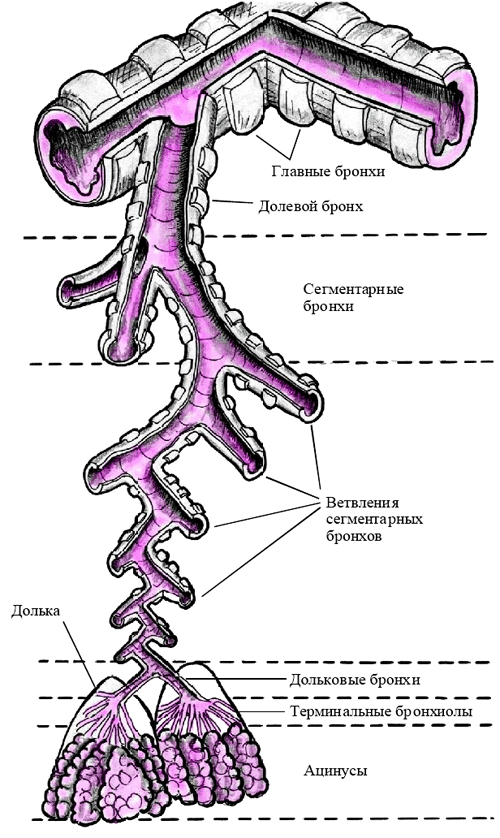 Граница/линииПравое легкоеПравая плевраЛевое легкоеЛевая плевраВерхушка (купол)ПередняяНижняя:Нижняя:Нижняя:Нижняя:Нижняя:Lin. ParasternalisLin. MedioclavicularisLin. Axillaris ant.Lin. Axillaris med.Lin. Axillaris post.Lin. SubscapularisLin. ParavertebralisЗадняя